	Hanover Heights Community School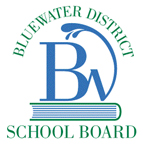 2012-2013 Long Range PlanTeacher: Matthew Patterson		Grade: 8P		Subject: Grade 8 MathematicsDayChapterCategoryTopic1Introduction2OneNumber RelationshipsGetting Started: Filling Boxes / Mad Minute31.1 Identifying Prime and Composite Numbers41.2 Prime Factorization51.3 Common Factors and Common Multiples61.4 Calculating Powers7The Real Game / Mad Minute81.5 Expanded Form and Scientific Notation9Mid-Chapter Review10Math Game: Determining Prime Factors / Mad Minute11The Real Game / Mad Minute121.6 Square Roots131.7 Exploring Square Roots and Squares141.8 Order of Operations151.9 Communicating about Number Problems16Chapter Self-Test / Chapter Review / Chapter Task: Describing Numbers / Mad Minute17Chapter Test18TwoProportional RelationshipsGetting Started: Buying Fish / Mad Minute192.1 Expressing Fractions as Decimals20The Real Game / Mad Minute212.2 Multiplying and Dividing Decimals222.3 Exploring Ratios23Math Game: Equivalent Concentration / Mad Minute242.4 Ratios25Mid-Chapter Review262.5 Rates272.6 Representing Percent282.7 Solving Percent Problems292.8 Solving Percent Problems Using Decimals30The Real Game / Mad Minute312.9 Solve Problems by Changing Your Point of View32Chapter Self-Test / Chapter Review / Chapter Task: An Unexpected Inheritance! / Math in Action: Coach / Mad Minute33Chapter Test34ThreeCollecting, Organizing, and Displaying DataGetting Started: The Biggest Handful – Up or Down? / Mad Minute353.1 Organizing and Presenting Data36The Real Game / Mad Minute373.2 Exploring Sample Size38The Real Game / Mad Minute393.3 Using Electronic Databases40Mid-Chapter Review413.4 Histograms423.5 Mean, Median, and Mode43Math Game: What’s the Average? / Mad Minute443.6 Communicating about Graphs45Chapter Self-Test / Chapter Review / Chapter Task: Jumping Ability / Mad Minute46Chapter Test47Prime Review48Prime Test49FourPatterns and RelationshipsGetting Started: Calendar Patterns / Mad Minute504.1 Exploring Relationships in the Fibonacci Sequence514.2 Creating Pattern Rules from Models52The Real Game / Mad Minute534.3 The General Term of a Sequence54Mid-Chapter Review554.4 Solve Problems by Examining Simpler Problems56The Real Game / Mad Minute574.5 Relating Number Sequences to Graphs58Math Game: Sprouts / Mad Minute59Chapter Self-Test / Chapter Review / Chapter Task: Pyramid Patterns / Mad Minute60Chapter Test61FiveMeasurement of CirclesGetting Started: Designing a Label / Mad Minute625.1 Exploring Circles635.2 Exploring Circumference and Diameter64The Real Game / Mad Minute655.3 Calculating Circumference66Mid-Chapter Review675.4 Estimating Area685.5 Calculating Area695.6 Solve Problems by Working Backward70The Real Game / Mad Minute71Math Game: Rolling Circles / Mad Minute72Chapter Self-Test / Chapter Review / Chapter Task: Designing a Camp / Math in Action: Architect / Mad Minute73Chapter Test74SixInteger OperationsGetting Started: Spinning Numbers / Mad Minute756.1 Exploring Integer Addition and Subtraction766.2 Relating Integer Subtraction to Addition776.3 Exploring Integer Multiplication786.4 Multiplying Integers79Mid-Chapter Review80The Real Game / Mad Minute816.5 Exploring Integer Division826.6 Dividing Integers836.7 Order of Operations with Integers846.8 Communicating about Calculations85The Real Game / Mad Minute86Math Game: Target Zero / Mad Minute87Chapter Self-Test / Chapter Review / Chapter Task: Mystery Integers / Mad Minute88Chapter Test89Prime Review90Prime Test91SevenTransformationsGetting Started: Tessellating Tiles / Mad Minute927.1 Coordinates of Points on a Grid937.2 Translations on a Coordinate System947.3 Reflections and Rotations95Mid-Chapter Review96The Real Game / Mad Minute977.4 Exploring Similar Shapes987.5 Communicating about Transformations99The Real Game / Mad Minute100Math Game: Coordinate Racing / Mad Minute101Chapter Self-Test / Chapter Review / Chapter Task: Animation / Mad Minute102Chapter Test103EightEquations and RelationshipsGetting Started: Understanding Number Tricks / Mad Minute1048.1 Solving Equations by Graphing1058.2 Representing Pattern Relationships106The Real Game / Mad Minute1078.3 Creating and Evaluating Algebraic Expressions108Mid-Chapter Review1098.4 Solving Equations I1108.5 Solving Equations II111The Real Game / Mad Minute112Math Game: Alge-Scrabble / Mad Minute1138.6 Communicating about Equations114Chapter Self-Test / Chapter Review / Chapter Task: The Chocolate Equation / Math in Action: Entrepreneur / Mad Minute115Chapter Test116NineFraction OperationsGetting Started: Pattern Block Designs / Mad Minute1179.1 Adding and Subtracting Fractions Less Than 11189.2 Adding and Subtracting Fractions Greater Than 11199.3 Exploring Fraction Patterns120The Real Game / Mad Minute1219.4 Fractions of Fractions1229.5 Multiplying Fractions123Mid-Chapter Review1249.6 Multiplying Fractions Greater Than 11259.7 Dividing Fractions I126The Real Game / Mad Minute1279.8 Dividing Fractions II1289.9 Communicating about Multiplication and Division129Math Game: Target 2/3 / Mad Minute1309.10 Order of Operations131Chapter Self-Test / Chapter Review / Chapter Task: Parts of Canada / Mad Minute132Chapter Test133Prime Review134Prime Test135TenAngles and TrianglesGetting Started: Determining Location / Mad Minute13610.1 Exploring Points on a Circle13710.2 Intersecting Lines, Parallel Lines, and Transversals13810.3 Angles in a Triangle13910.4 Exploring Quadrilaterals140Mid-Chapter Review14110.5 Exploring Right Triangles142The Real Game / Mad Minute14310.6 Applying the Pythagorean Theorem14410.7 Solve Problems Using Logical Reasoning145The Real Game / Mad Minute146Math Game: Needle in a Haystack / Mad Minute147Chapter Self-Test / Chapter Review / Chapter Task: Transmission Towers / Math in Action: Theatre Technician / Mad Minute148Chapter Test149ElevenGeometry and Measurement RelationshipsGetting Started: Designing a Juice Container / Mad Minute15011.1 Exploring Cylinders151The Real Game / Mad Minute15211.2 Surface Area of a Cylinder15311.3 Volume of a Cylinder15411.4 Solve Problems Using Diagrams155The Real Game / Mad Minute156Mid-Chapter Review15711.5 Exploring the Platonic Solids15811.6 Polyhedron Faces, Edges, and Vertices159Math Game: The Volumizer Game! / Mad Minute160Chapter Self-Test / Chapter Review / Chapter Task: Storage Capacity of a Silo / Mad Minute161Chapter Test162TwelveProbabilityGetting Started: Which Is More Likely? / Mad Minute16312.1 Exploring Theoretical and Experimental Probabilities164The Real Game / Mad Minute16512.2 Theoretical and Experimental Probabilities16612.3 Calculating Probabilities167The Real Game / Mad Minute168Mid-Chapter Review16912.4 Solve Problems Using Organized Lists17012.5 Using Simulations to Determine Probability17112.6 Designing a Probability Model172Math Game: On a Roll / Mad Minute173Chapter Self-Test / Chapter Review / Chapter Task: Free Throw / Mad Minute174Chapter Test175Math Common Assessment Review176Math Common Assessment Test